Récapitulatif du projetSynthèse – Mot du president, Coordinateur, responsable…2018 fut une année pleine avec de belles réalisations dans tous nos domaines avec un très beau championnat de France photo vidéo a la Martinique et un grand stage national à Camaret sur Mer.Nos satisfactions viennent du nombre de cadre en formation nous obligeant à multiplier les stages préparatoire ou finaux et de la bonne reprise des activités vidéo.La complémentarité Vidéo Photo devient une réalité palpable dans nos cursus et nos stages.Les compétitions piscine marquent le pas et les trophées régionaux ont accueillis moins de participants (difficultés et coût de la circulation ?)De belles communications sur les réseaux virtuels et sur notre revue Subaqua font notre fierté Enfin la transversalité de la commission ne s’est pas démentie avec les activité jeune PSH ou les reportages pour d’autres commission Comme chaque année le salon de la plongée est une vitrine de nos savoir faire et du faire savoir.En route pour 2019 avec un mondial photo en prévision Un grand merci a toute l’équipe de la CNPV pour son investissement et sa performance ans nos actions, Catherine GIANNILEVIGNE, David RONDEAU, Catherine HERVE, Jean Pierre NICCOLINI , Yves KAPFER ,Martine RUOPPOLO et chacun des présidents de régionSOMMAIRECompte rendu de la commission : Bilan des actions menees en 2018Actions CommunicationImagesub : site de la Commission :Mise en ligne de 62 Articles sur le site, dans toutes les rubriques7320 pages vuesSubaqua – Rubrique Bullimages :En concertation avec le rédacteur en chef du magazine Subaqua, la rubrique Bullilmages se décompose en 5 sous-rubriques : Technique : articles concernant la prise de vue et autres techniques photo ou vidéo, Analyse d’image du concours Imagesub ou autre compétition ou concours, Matériel, pour des essais ou articles propres aux matériels photo et vidéo, Tutoriels sur les logiciels, Interview de photographes ou vidéastes.Des articles complémentaires sont aussi publiés sur le site web de Subaqua.Merci à tous les rédacteurs-contributeurs : Daniel Blin, Thierry Rolland, Catherine Ragot, Yves Kapfer, Isabelle Larvoire, Patrick Ragot, Claude Ruff, François Cêtre, Michel Dune, J-F Thomas, Luc Penin, Phillipe Ozga, Fred Di Meglio, Jean Lou Ferretti, David Rondeau, Christine Beaudeau, Joël Lebannier, Joël Labau, Catherine Hervé, Jean-Marc Molinard, Philippe Vernet, Catherine Vasselin, Patrick Désormais, Pascale Cètre, Christophe Gil, Jean-Pierre Nicolini.Articles parusN° 276 Janvier-Février - 6 pagesPhotographier la faune des épaves, Analyse d'image : Nathalie Rodrigue, Tuto Lightroom : trier et sélectionner les images, Rencontre avec Rémi Masson, Compléments optiques DyronN° 277 Mars-Avril - 6 pagesSe Former en vidéo sous-marine, Analyse d'image : Catherine Giannilevigne, Tuto Photoshop le Noir et Blanc,N° 278 Mai-Juin – 5 pagesLes cartes SD et MicoSD, Analyse d'image : Elisa Mathon, Rencontre avec S Granzatto,N° 279 Juillet-Août – 4 pagesCompléments optiques et compacts, Analyse d'image : David Borg, Phare Bersub Wide 20 neutral, Tuto Lightroom : les PipettesN° 280 Septembre-Octobre – 6 pagesLa composition d'image, Analyse d'images : Véronique Wûrmli-Baudot, Rencontre avec G Ruoppolo,Compact étanche Fuji XP120/XP130N°281 Novembre-Décembre - 3 pagesAnalyse d'image : Eliane Hauswirth, Sony RX100V et caisson Nauticam, Tuto Lightroom : démarrer avec Lightroom,Concours Imagesub : 	https://www.imagesub.com/competitions-2/concours-imagesub6 thèmes ont été proposés en 2018 pour le concours Imagesub en ligne sur le site internet, et regroupant 134 participations :Thème n° 21 : Eau douce 		18 participantsThème n° 22 : Poissons clowns 		30 participantsThème n° 23 : La vie dans les herbiers 	21 participantsThème n° 24 : La vie dans les éponges 	24 participantsThème n° 25 : Girelles 			15 participantsThème n° 26 : Arbre de Noel 		26 participantsCette rubrique génère 30% de trafic sur le site InternetSalon Plongée 2018 :Présence lors du salon de la plongée 2018 avec distribution de flyer et des programmes de la commission Réalisation du film en présentation permanente sur le stand FFESSMActions Formation2 stages de pédagogie préparatoire, destinés aux futurs cadres photo-vidéo, se sont déroulés en février 2018 à Aix en Provence et en mars 2018 à Bordeaux : ils ont regroupés 19 stagiaires cadres (12 cadres photographes et 7 cadres vidéastes)Le stage national photo et vidéo s’est déroulé à Camaret en aoput 2018 et a rassemblé 41 stagiaires (26 photographes et 15 vidéastes. formation de 2 cadres FP1 à la Guadeloupe par la commission IDF	le séminaire des cadres s’est déroulé à Toulon en novembre 2018	en attente de trois mémoires de FP3 : Utilisation du phare en photographie sous-marine – Le modelage de la lumière en photographie créative – La photographie d’épave. Proposition de nomination d’un instructeur photoValidation formations de cadres 2018 (tous stages CNPV) : 16 cadres (11 cadres photographes et 5 cadres vidéastes).Bilan des qualifications délivrées en 2018 :235 brevets ont été délivrés en 2018 par l’ensemble des commissions régionales photo-vidéo et par la commission nationale : soit une augmentation de 16% par rapport à l’année 2017.Les thèmes abordés en 2018-2019 :Poursuite de la révision des fiches de brevets et fiches d’aide à l’élaboration des cours vidéoMise à jour des brevets photo avec les nouveaux brevets d’apnée et l’intégration des qualifications de plongeurs autonomesRéflexion sur une véritable prise en compte de la formation de formateurs, deuxième degré, et mise en place du rôle de tuteur pour les formateurs niveau 2 photo et vidéoRéalisation d’un listing des thèmes de mémoires proposés aux stagiaires en formation FP3/FV3Réflexion sur la convergence PP1/PV1A partir de 2020, sera proposée la possibilité de faire deux stages nationaux ou de labelliser des stages régionaux pour qu’ils deviennent qualifiants pour les pratiquants niveaux 3 ou pour les formateurs niveau 2Mise à jour d’un fichier de suivi de l’activité des cadres photo et vidéoActions CompétitionChampionnat de France de photographie sous-marine indoor.C'est le 5 mars 2018 que s'est déroulée la 31ème édition du Championnat de France de photographie sous-marine indoor.Ce championnat de France est organisé en décentralisé dans les régions. Merci aux cinq régions (Sud, Haut de France, Est, Ile-de France, Bretagne Pays de Loire) qui se sont chargées d'organiser les épreuves.13 équipes ont pu ainsi rivaliser de créativité.Le Thème 2018 était : " Abstrait "Résultats :1er – Véronique Wurmli-Baudot / Ariane Baudot et Mika /Comité IDF2ème – Thierry Rolland /  Lauriane Martin / Comité EST / Prix Ambiance Piscine et Prix du thème3ème – Pascal Sturm / Xavier Potin, Emeline Richard, Virginie Grandjean / Comité EstPrix Présence humaine : Elisa Mathon / Lise Gros / BPLChampionnat de France de photographie sous-marine en eau libreLa 38éme édition du championnat de France de photographie sous-marine en eau libre s'est déroulée du 13 au 16Juin 2018 à Saint-Pierre en Martinique.Le Thème 2018 était : "Rondeurs antillaises"Résultats :1er – Julien Carpels / Martine Ruoppolo / Comité SUD / Prix poisson2ème – Véronique Wurmli-Baudot /Valérie Ferretti / Comité IDF / Prix du thème 20183ème – Jean Raphaël Tordoir / Henri Fanton / Comité AURAPrix macro : Sébastien Ameeuw/Delphine FrayssePrix Ambiance faune mobile : Michel Brazier/Laurence RemiseChampionnat de France de vidéo sous-marine en eau libre1er – Benoît San Nicolas /Cathy Matera / Comité Occitanie2ème – Isabelle Larvoire / Denis Larvoire / Comité Nouvelle Aquitaine3ème – Yves Dewambrechies /  Antoine Polaert / Comité Hauts de FranceCoupe de France Animalière 2018Cette année la Coupe de France Animalière s'est déroulée sur _ rencontres photos : La Gravière du Fort, Thau, Cassis, la Seyne-sur-mer, Arcachon, Saint-Cyr, Annecy, Saint-Malo.Résultats :1er – Sébastien Ameeuw / Comité Sud2ème – Patrice Privé / Comité Nouvelle Aquitaine 3ème – Emilie Sacriste / Comité Nouvelle AquitaineCompétition internationale : BDOM 2018 (Blue Dolphin of Malta) :Participation de deux équipes France : Sébastien Ameeuw/Delphine Fraysse (6ème place sur 16) et JR Tordoir/Henri Fanton (une image macro qui a remporté un prix).Actions JeunesActivités Enfants : RIPE2018Les XXIVème RIPE se sont déroulées dans le Var, plus particulièrement  en baie des Sablettes, du 21 au 24 octobre 2018. Le thème de l’année, « Génération Océan », a servi de fil rouge pour le challenge.La CNPV animait l’activité photo à laquelle tous les jeunes ont été invités à participer. Le TrophéeLouis Boutan, décerné par la CNPV et le prix de la meilleure photo bio décerné par la commission environnement et biologie ont été ouverts aux participants ayant déjà plongé en milieu naturel et titulaires a minima de la qualification de plongeur de bronze.47 équipes de deux à trois jeunes ont participé au Trophée Louis Boutan. Chaque binôme devait rendre 15 photos (20 pour les trinômes) et en choisir deux.Le challenge vidéo des clubs intégrant une présentation des clubs traitant du thème de l’année a vu la participation de 13 clubs et Codep. Les clips devaient être réalisés avant la manifestation et remis aux organisateurs au plus tard le jour de l’arrivée. Sujet du clip : présentation du Club et des participants aux RIPE, intégrant la dimension Génération Océan.Sur une proposition de la CNPV faite lors de la réunion préparatoire à l’AG nationale, un mini reportage photo fait par les jeunes participants a été intégré au challenge. Chaque club participant devait présenter 4 photos réalisées par les jeunes avec leur smartphone.La qualification photo « Pixel de bronze » a été délivrée cette année à 39 jeunes remplissant les conditions d’attribution : 5 images nettes, lisibles et correctement exposées.Le reportage photo et vidéo, terrestre et sous-marin, ainsi que le montage final, ont été assurés par la CNPV.13ème Trophée Olivier GrimbertLe Trophée Olivier Grimbert s’est déroulé le 18 mars à la piscine Intercommunale de Vaugneray, le thème de l’année étant : Portrait. Résultats :1ères et prix thème libre CLEMENT Camille et CLEMENT Lucie2èmes et prix portrait MORELLON-VINCENT Camille et ROUAT Océane3èmes MORELLON-VINCENT Romain et MORELLON-VINCENT CamilleConcours les plongeuses vues par les jeunesLe lancement de ce concours organisé conjointement avec la mission féminisation (La Plongée avec un E) a été retardé. Il s’est déroulé sur le dernier trimestre 2018. La proclamation des résultats a eu lieu au Salon de la Plongée en janvier 2019 et les photos misent en ligne sur le site Imagesub.Résultats : catégorie 8-12 ans, thème terrestre : VIOLLET Nicolas, thème Aquatique : SAUSSIER Maëlyne ; catégorie 13-16 ans thème terrestre et aquatique : GRIMBERT MaëlysActions RégionsLes actions régionales et départementales sont extrêmement riches et diversifiées et sont le ciment de notre activité fédérale.On peut noter des stages d’initiation et de perfectionnement au logiciel Lightroom, des week-ends de pratique après les séances de théorie, des stages d’initiation à la gestion des images, des projections mensuelles ou annuelles de photo et de vidéo, une trentaine d’ actions transversales en effectuant des reportages (photo et vidéo) des diverses manifestations sportives des autres disciplines fédérales, des organisations de challenges et festivals, des stages photo niveaux 1 et 2, des formations au montage vidéo, des participations à des expositions locales, des projections auprès des écoles, des sorties photo communes avec les commissions bio, des formations vidéo mini-cam, des rencontres entre photographes et vidéastes, des soirées d’échange et de convivialité.Principales activités nationales 2019Sont prévus au calendrier 2019 des activités nationales de la CNPV :Modules théoriques du stage national photo et vidéo 2019 : les week-ends du 25/27 janvier à Quiberon et du 8/10 février à la Gravière du FortChampionnat de France 2019 indoor : dans les régions le week-end des 16/17 mars 2019. Thème 2019 « paysage intime ».Module pratique du stage national photo et vidéo 2019 : du 6 au 13 juillet à La Gravière du Fort39ème Championnat de France 2019 de photo et vidéo en eau libre du 4 au septembre 2019 à Saint-Mandrier (83). Thème 2019 « paysage intime ».9 manches en régions de la Coupe de France de photo  animalière entre mai 2019 et octobre 2019Championnat du monde 2019 de photo et vidéo en eau libre du 17 au 23 septembre 2019 à TeneriffeSéminaire des cadres photo et vidéo à Lyon du 9 au 11 novembre 2019Des stages experts en photo et vidéo en préparationDébut de cursus de 2 nouveaux instructeurs photoSalon de la plongée 2020-------------------------------------------------------------------------------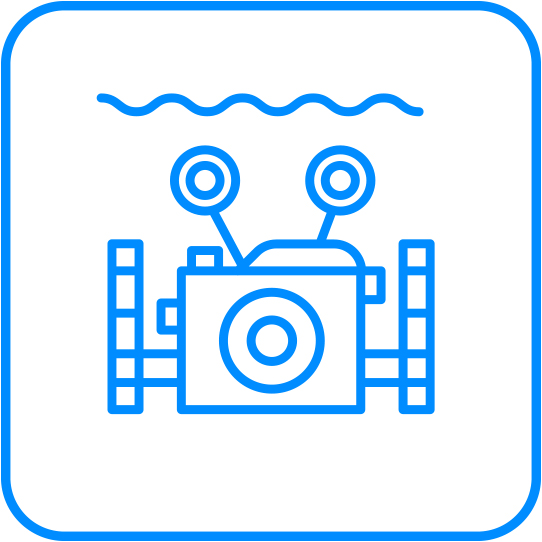 Rapport annuel 2018PHOTO VIDÉODate du rapportCdn DUPréparé parCatherine VasselinACTIONS COMMUNICATIONACTIONS FORMATIONACTIONS COMPETITIONACTIONS JEUNESACTIONS REGIONSPREVISIONS 2019